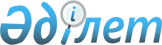 О внесении изменений в решение маслихата от 14 ноября 2014 года № 247 "Об определении размера и порядка оказания жилищной помощи в Костанайском районе"
					
			Утративший силу
			
			
		
					Решение маслихата Костанайского района Костанайской области от 28 апреля 2023 года № 30. Зарегистрировано Департаментом юстиции Костанайской области 3 мая 2023 года № 9994. Утратило силу решением маслихата Костанайского района Костанайской области от 23 апреля 2024 года № 168
      Сноска. Утратило силу решением маслихата Костанайского района Костанайской области от 23.04.2024 № 168 (вводится в действие по истечении десяти календарных дней после дня его первого официального опубликования).
      Костанайский районный маслихат РЕШИЛ:
      1. Внести в решение маслихата "Об определении размера и порядка оказания жилищной помощи в Костанайском районе" от 14 ноября 2014 года № 247 (зарегистрировано в Реестре государственной регистрации нормативных правовых актов под № 5219) следующие изменения:
      пункт 3 приложения 1 к указанному решению изложить в новой редакции:
      "3. Совокупный доход малообеспеченной семьи (гражданина) исчисляется уполномоченным органом за квартал, предшествовавший кварталу обращения за назначением жилищной помощи, в порядке, определяемом приказом Министра индустрии и инфраструктурного развития Республики Казахстан "Об утверждении Правил исчисления совокупного дохода семьи (гражданина Республики Казахстан), претендующей на получение жилищной помощи" от 24 апреля 2020 года № 226 (зарегистрирован в Реестре государственной регистрации нормативных правовых актов под № 20498).";
      пункт 4 приложения 1 к указанному решению изложить в новой редакции:
      "4. Размер жилищной помощи определяется как разница между суммой оплаты расходов на управление объектом кондоминиума и содержание общего имущества объекта кондоминиума, в том числе капитальный ремонт общего имущества объекта кондоминиума, потребление коммунальных услуг и услуг связи в части увеличения абонентской платы за телефон, подключенный к сети телекоммуникаций, пользование жилищем из государственного жилищного фонда и жилищем, арендованным местным исполнительным органом в частном жилищном фонде, в пределах норм и предельно допустимым уровнем расходов малообеспеченных семей (граждан) на эти цели.
      При назначении жилищной помощи принимается норма площади в размере не менее 15 (пятнадцати) квадратных метров и не более 18 (восемнадцати) квадратных метров полезной площади на человека, но не менее однокомнатной квартиры или комнаты в общежитии.";
      пункт 6 приложения 1 к указанному решению изложить в новой редакции:
      "6. Жилищная помощь оказывается один раз в квартал уполномоченным органом.
      Для назначения жилищной помощи малообеспеченная семья (гражданин) (либо его представитель по нотариально заверенной доверенности) обращается в Некоммерческое акционерное общество "Государственная корпорация "Правительство для граждан" (далее - Государственная корпорация) или на веб-портал "электронного правительства", согласно Правилам предоставления жилищной помощи, утвержденным постановлением Правительства Республики Казахстан от 30 декабря 2009 года № 2314.
      Уполномоченный орган отказывает в предоставлении жилищной помощи в порядке и сроки, установленные уполномоченным органом, осуществляющим руководство и межотраслевую координацию в сфере жилищных отношений и жилищно-коммунального хозяйства.
      Срок рассмотрения документов и принятия решения о предоставлении жилищной помощи либо мотивированный ответ об отказе со дня принятия полного комплекта документов от Государственной корпорации либо через веб-портал "электронного правительства" составляет восемь рабочих дней.";
      пункт 9 приложения 1 к указанному решению изложить в новой редакции:
      "9. Выплата жилищной помощи малообеспеченным семьям (гражданам) осуществляется уполномоченным органом через банки второго уровня путем перечисления начисленных сумм на лицевые счета получателей жилищной помощи или поставщиков услуг.".
      2. Настоящее решение вводится в действие по истечении десяти календарных дней после дня его первого официального опубликования.
					© 2012. РГП на ПХВ «Институт законодательства и правовой информации Республики Казахстан» Министерства юстиции Республики Казахстан
				
      Председатель Костанайского районного маслихата 

М. Сартов
